Памятка по противодействию вербовки в интернетеВ условиях проведения специальной военной операции украинские спецслужбы и их западные кураторы развернули агрессивную идеологическую и вербовочную обработку наших граждан, прежде всего молодого поколения, по вовлечению его в диверсионно-террористическую и экстремистскую деятельность. Целью совершения диверсионно-террористических актов является в первую очередь дестабилизация ситуации в России.
С февраля прошлого года в России предотвращено более 100 преступлений террористической направленности, исполнителями которых являлись молодые люди и подростки, в том числе несовершеннолетние. В основном вербовщики действуют через сеть Интернет, изучают аккаунт предполагаемой жертвы. Они являются прекрасными психологами, манипуляторами, владеют приемами НЛП. Чаще жертвами вербовки становятся те, кто ещё плохо ориентирован в жизни – подростки и молодёжь, люди, переживающие какие-то проблемы в межличностных отношениях, в семье, также люди, испытывающие материальные затруднения.
Цели вербовщиков это выведение из строя объектов транспортной, железнодорожной инфраструктуры, промышленные и военные объекты.
Как сберечь близких? Родители должны внимательнее относиться к своим детям и к их знакомствам. Родственники и друзья должны быть внимательнее друг к другу. Только в этом случае удастся заметить, что с ребёнком или лучшим другом происходит что-то неладное.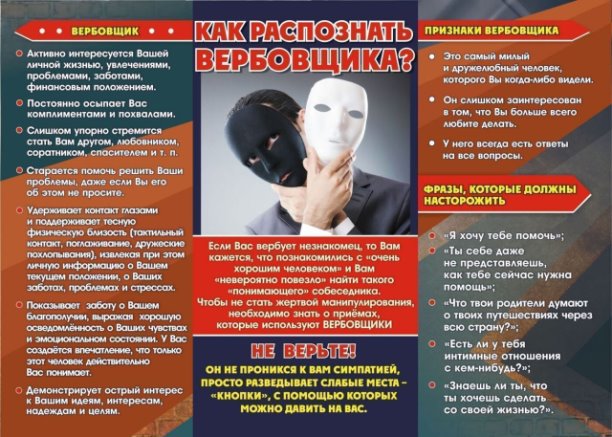 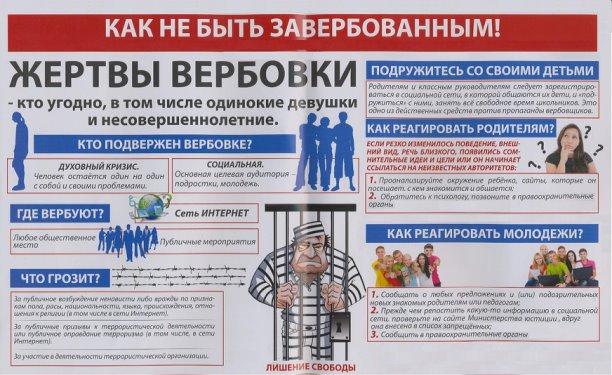 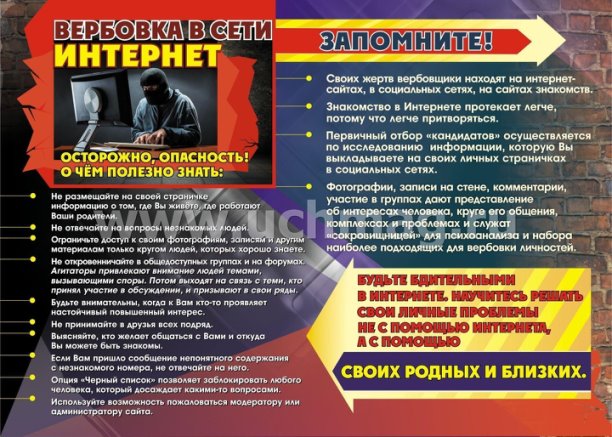 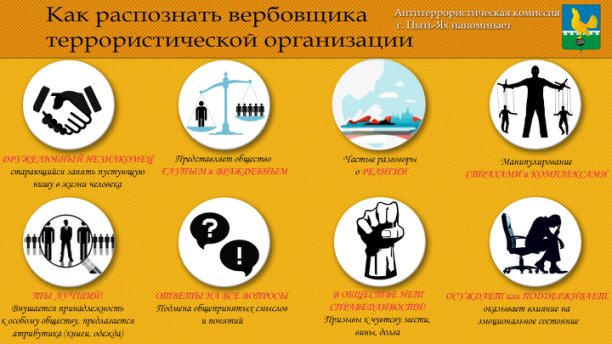 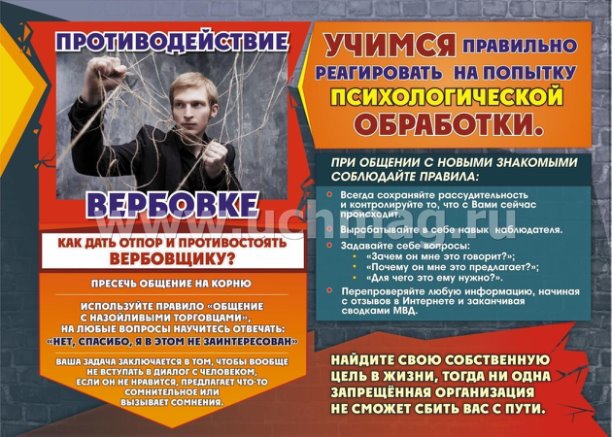 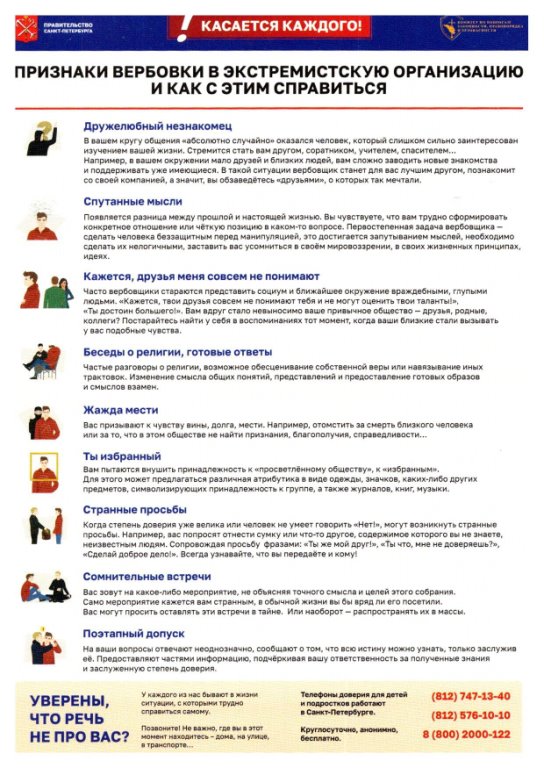 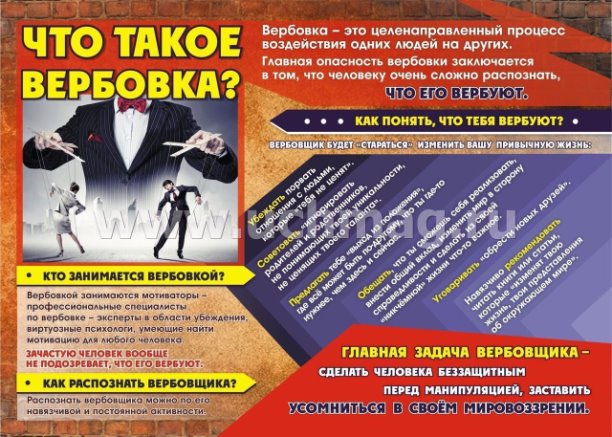 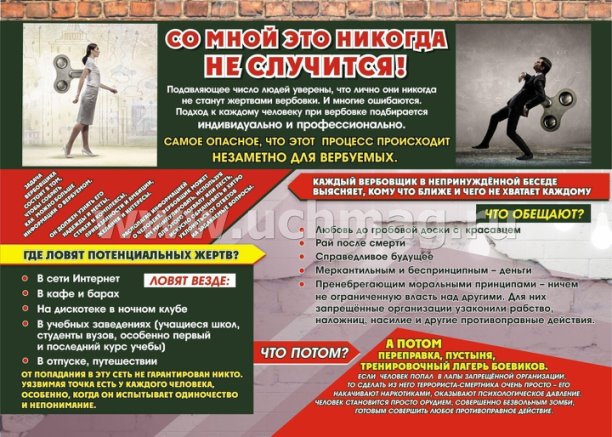 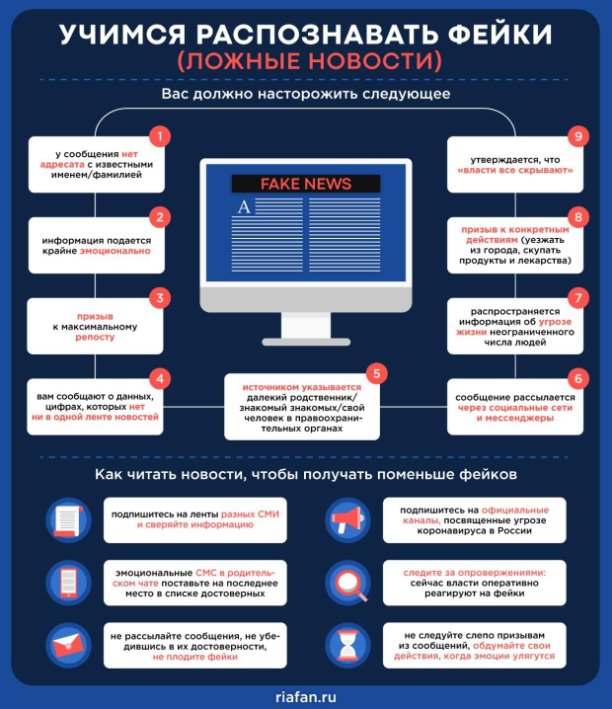 